Welcome to Day 5 of Online Learning  - Tuesday, April 14th, 2020Happy Easter everyone!  Hope you had a great long weekend!Morning Work:Math: Lesson 6.3Challenge 1: Make five nets for different 3D shapes (don’t do the cube again): draw them out and take a picture!These textbook pages will be all about checking different nets for different 3D shapes and how we can make more than one net to create each shape. We learned on Thursday that we can make 11 different nets for cubes! I will not be providing the nets for the textbook pages, but advise you to draw these out and cut them out yourself.Please complete Questions 1-4 on page 231.Remember:Faces: the “sides” of the shape, for example: on a die, there are six numbered faces where each of the numbers is shown with dots. They are the shape sides that make-up 3D shapes.Edges: these are the sides of each of the 2D shapes (faces) that make up the 3D shape. Vertices: these are the corner of the shape where the edges join together. They can also be referred to as points.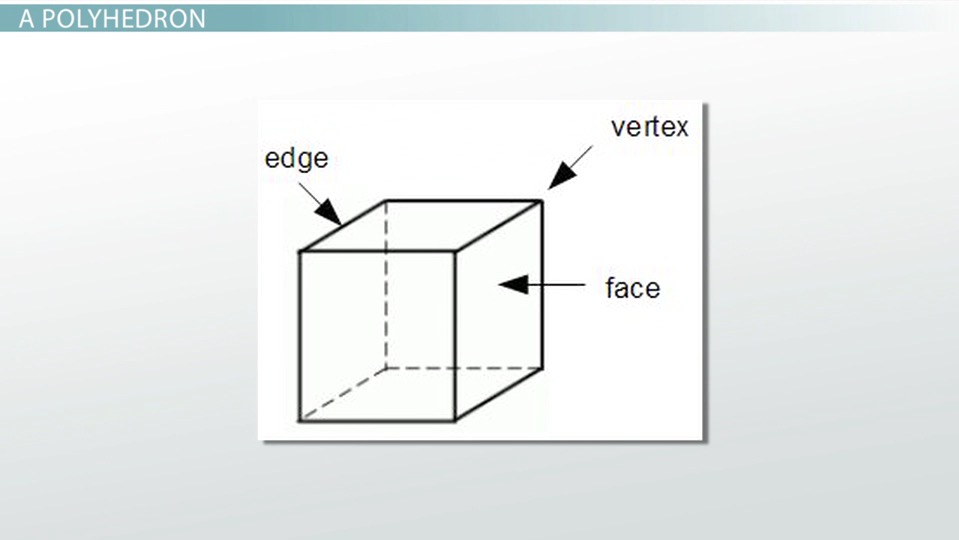 Science: There are many different classifications of living things, but today we are going to focus on mammals. Please complete the readings (“Mammals” and “What Mammals Eat”) attached and highlight the most important points of the reading. Remember, that when you are highlighting, highlighting the whole text is not the point, just what YOU think is the most important. After the first sheet, I want you to research examples of animals that could fit into each of the mammal categories. I have attached that sheet as well, it is titled: “Types of Mammals.”Afternoon Work:Literacy: Please read for 40 minutes today – look for 5 new words in your book, write them down and look them up.Today, we will have a practice session for our spelling test on Kahoot!You can practice this after the live session on your own as well. Link: https://kahoot.it/challenge/0892785?challenge-id=ef8c4814-cce9-4367-abb1-ad6a32cafbc5_1585764645247Challenge Pin: 0892785Today, I want you to think about the time period when your story will take place. Does it take place in the past, present, or future? Present is the current time right now. Please answer the questions on the Time Planning Sheet and upload to Showbie. This will describe when your story happens and give me more details about the world your story takes place in.Submit to ShowbieMath Textbook Work“Types of Mammals” sheet filled inTime Sheet